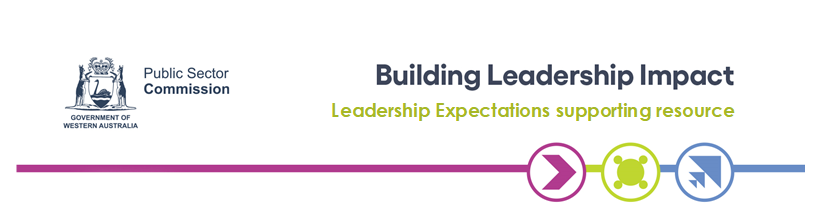 Comparative profiles A side by side comparison of 2 consecutive contexts. This resource supports the process of mapping roles to contexts. Similar responsibilities and behaviours are positioned next to each other to highlight the increase in complexity and impact from one context to the next. Examine the detail of each context in the comparative profiles to understand the distinctions between contexts and determine the appropriate context for the role.Comparative profilesPersonal Leadership and Leading Others	2Leading Others and Leading Leaders	5Leading Leaders and Multiple Area Leader	8Multiple Area Leader and Executive Leader	11Executive Leader and Agency Leader	14Agency Leader and Statewide Leader	17Personal Leadership and Leading Others Leading Others and Leading LeadersLeading Leaders and Multiple Area LeaderMultiple Area Leader and Executive LeaderExecutive Leader and Agency LeaderAgency Leader and Statewide LeaderThe most significant distinction between Agency Leaders and Statewide Leaders is that Statewide Leaders are responsible for shaping policy at the whole of state and public sector levels to drive long term sustainable service delivery and create public value.In contrast, Agency Leaders are responsible for shaping and delivering agency corporate strategy and governance that deliver key government services. There are 4 central agencies that have responsibility for shaping the public sector:Department of FinanceDepartment of the Premier and CabinetDepartment of TreasuryPublic Sector CommissionOnly these 4 agencies will have roles in the Statewide Leader context.Personal LeadershipLeading OthersIndividuals in this leadership context:Individuals in this leadership context:perform work that is largely operational, often at the frontline, and in a defined area of responsibilityFollow one of 2 parallel pathways: people leaders focused on leading and managing peopleknowledge leaders focus on leading and managing specialised knowledge and technical expertise. They do not have direct reportsare accountable for completing work efficiently, effectively and delivering excellenceare accountable for ensuring delivery on the range of projects and responsibilities within their remitare individual contributors but are also aware of how their role supports their team and agency in delivering strategic goalsbalance time between doing the work and coaching, guiding and developing othersprioritise the success of others over their own individual contributionuse their knowledge, skills and abilities, drawing on supervision and help from others as needed to get the job doneget the work done by enabling, supporting and influencing othersshift their thinking from ‘doing’ to supporting others to ‘do good work’	make decisions and use their discretion about how the work is done to deliver specific tasks that make a difference in the immediate to short termtake direction on prioritising their work and contribute to generating solutions.articulate how work is to be done, providing clear direction and feedbackconsider present and future work needs when allocating time to teams and/or projects they lead.No direct comparisonsPeople leaders also:spend more time managing others and less time completing technical and professional work themselvessee the success of their direct reports and their team as a priority  set the team climate.Knowledge leaders also:spend more time training others, developing their own depth of knowledge and communicating to a broad range of stakeholdersdeliver results through their personal expertise and ability to develop the required skills in those around them are seen as specialists in their domain of expertise.Personal LeadershipLeading OthersIndividuals spend the majority of their time:Individuals spend the majority of their time:being responsible for delivering tasks against plans for the present and near futureplanning the workload, setting priorities and monitoring the outcomes of their responsibilities, including their teams and projectsmanaging priorities and time to ensure tasks are completed as requiredidentifying and raising concerns in a timely manner if problems emergemonitoring workflows and if problems emerge, redirecting efforts in a timely mannercommunicating with stakeholders and working with team members.communicating with all stakeholders and collaborating with peersNo direct comparisonsdeepening the knowledge, skills and experience associated with their domain of expertise and developing a strong network of expert peersNo direct comparisonsPeople leaders allocate time to communicate with direct reports and to see them in action.Personal LeadershipLeading OthersIndividuals contribute to the work of others by:Individuals contribute to the work of others by:creating the foundations of a consistent and reliable team by leading by example in their work standards and relationships with othersputting effort into motivating team members and building good relationships across the agencysharing ideas, knowledge and skills with their peers and encouraging others to succeed.creating a respectful and supportive environmentbuilding open and multidirectional lines of communicationbeing approachable and available to otherssharing their knowledge and skills.Personal Leadership to Leading OthersLeading Others to Leading 
LeadersShifts that occur during transition to the next leadership context include:Shifts that occur during transition to the next leadership context include:moving away from being an individual contributor and getting work done themselves to primarily achieving results through othersmanaging and prioritising their own time and tasks effectively while also providing leadership to otherstraining and developing the capability of others, perhaps with a particular interest in training colleagues in their own domain of expertisebecoming skilled at overcoming obstacles and engaging in planning for longer term goals of one year or more.focusing on longer term operational and organisational planning, typically 1-3 yearspursuing a number of different projects/resources simultaneously and ensure these remain aligned to agency goalsidentifying trade offs between tasks and projects to maintain progressacting with customers in mind when designing solutionsdeveloping capability to communicate upwards, downwards and across. Leading OthersLeading LeadersIndividuals in this leadership context:Individuals in this leadership context:are accountable for ensuring delivery on the range of projects and responsibilities within their remitexecute the current business plan while planning for up to a year aheadcontribute to the strategic intent of their business areadevelop plans for the short and medium termshift their thinking to include broad strategic knowledge of the work of the agencyarticulate how work is to be done, providing clear direction and feedbackget results with and through others by enabling, supporting and influencing thembalance time between doing the work and coaching, guiding and developing othersembed good professional practice in their business area and achieve results through leading best practiceno longer act as individual contributors and shift their thinking from supporting others to do good work to influencing leaders in other business areasadd value by providing direction, developing and coaching their leaders to achieve operational objectivesfocus on attracting and developing the next generation of leaders and experts to ensure agency sustainabilityconsider present and future work needs when allocating time to teams and/or projects they leadmake decisions about how services should be provided based on the resources at hand, making trade offs between current work and potential future work.People leaders also:spend more time managing others and less time completing technical and professional work themselvessee the success of their direct reports and their team as a priorityset the team climate.People leaders also:guide their leaders to decide how services can be undertaken by their teams to realise strategic goals support their leaders to enable their teams to deliver excellence align their leaders and teams with the strategic directions of the agency.Knowledge leaders also:spend more time training others, developing their own depth of knowledge and communicating to a broad range of stakeholdersdeliver results through their personal expertise and ability to develop the required skills in those around themare seen as specialists in their domain of expertise.Knowledge leaders also:display a significant depth of knowledge in their domain of expertise and a broad understanding of the work of the agencyare skilled in influencing without line management authorityare recognised as credible knowledge leaders in their domain of expertise. Leading OthersLeading LeadersIndividuals spend the majority of their time:Individuals spend the majority of their time:planning the workload and monitoring the outcomes of their responsibilities including the teams and projectsmonitoring workflows and if problems emerge, redirecting efforts in a timely mannermaking decisions about priorities of current work against future potential workcommunicating with all stakeholders and collaborating with peerscommunicating effectively with those in their business area and/or with a broad variety of stakeholdersdeepening the knowledge, skills and experience associated with their domain of expertise and developing a strong network of expert peersenhancing their domain of expertise and embedding good professional practice in their teamsPeople leaders also allocate time to communicate with direct reports and to see them in action.coaching the next generation of leaders and experts.Leading OthersLeading LeadersIndividuals contribute to the work of others by:Individuals contribute to the work of others by:sharing their knowledge and skills.creating a respectful and supportive environmentbeing approachable and available to othersbuilding open and multidirectional lines of communication.advancing the strategy of the agency through their own depth of knowledge as well as by developing the expertise and capability of those they influencemotivating and inspiring team memberssetting a challenging yet achievable standard of excellence and offering necessary coaching to achieve it.Leading Others to Leading 
LeadersLeading Leaders to Multiple Area LeaderShifts that occur during transition to the next leadership context:Shifts that occur during transition to the next leadership context:focusing on longer term operational and organisational planning, typically 1-3 yearspursuing a number of different projects/resources simultaneously and ensure these remain aligned to agency goalsidentifying trade offs between tasks and projects to maintain progressacting with customers in mind when designing solutionsdeveloping capability to communicate upwards, downwards and across.management of whole business areas, including:executing strategy across multiple business areas, adapting when necessaryrecruiting talent to meet the needs of each business areamaintaining operational excellence by coordinating the work of direct reports and the knowledge specialists they work withtranslating longer term agency objectives into operational strategies for each business area.Leading Others to Leading 
LeadersLeading Leaders to Multiple Area LeaderPeople leaders focus shifts to taking responsibility for a number of leaders. They move to:becoming skilled in selecting, developing and coaching the next generation of leaders and developing long term goals for a sustainable agencyapplying core leadership and influencing skillsbeing held more accountable for results and the impact of work rather than the tasks themselvesproblem solving that considers organisational, political and financial factors. People leaders focus shifts to:keeping their leaders working together to deliver on time and on budgetdesigning solutions that are effective for multiple end usersmobilising people across the agency towards new solutionsapplying a strategic mindset to their domain of responsibilityassuming responsibility for agency targets and goals.Knowledge leaders focus shifts to support strategy across a variety of work areas. They move to:contributing significantly to and/or leading the develop of their own domain of expertisebeing recognised for their expertise in the agencyseeing how their contribution links to the success of the agencyconsidering organisational, political and financial matters rather than only the optimal technical solutions. Knowledge leaders focus shifts to:broadening their domain of expertise so they are seen as having knowledge that is both deep and broadfacilitating the interaction between specialists in the agency and their relationships with multiple stakeholdersinfluencing key agency priorities and strategy by providing insights for executive decision makingbeing recognised in the agency and their domain of expertise as having knowledge leadership that is national, and to some extent, globalcontributing to building a competitive edge through knowledge leadership.Leading LeadersMultiple Area LeaderIndividuals in this leadership context:Individuals in this leadership context:no longer act as individual contributors and shift their thinking from supporting others to do good work to influencing leaders in other business areasembed good professional practice in their business area and achieve results through leading best practicedevelop plans for the short and medium termare responsible for multiple business areas or key prioritiesoversee the implementation of operational strategy that delivers the agency’s long term strategyshape the short and medium term direction of the business areas they lead or influenceadd value by providing direction, developing and coaching their leaders to achieve operational objectivescontribute to the strategic intent of their business areashift their thinking to include broad strategic knowledge of the work of the agencycontribute strategic value by determining the focus areas for delivery through a broader lensunderstand that collaboration with other areas in the agency is critical to success and consider the priorities and perspectives of other business areas when making decisionsmake decisions about how services should be provided based on the resources at hand, making trade offs between current work and potential future workeliminate methods that are no longer effective and develop better approaches to achieve the longer term strategymake decisions about complex problems when all the information may not exist and where there have been limited or no successes in the pastunderstand how their decisions influence the wider agency and communityfocus on attracting and developing the next generation of leaders and experts to ensure agency sustainability.determine the timing of future growth in their business areas, and demonstrate planned and considered positioning.People leaders also:guide their leaders to decide how services can be undertaken by their teams to realise strategic goals support their leaders to enable their teams to deliver excellence align their leaders and teams with the strategic directions of the agency.People leaders also:develop and shape the leadership capability across their business areasdelegate while taking personal responsibility for successes and shortcomings.Knowledge leaders also:display a significant depth of knowledge in their domain of expertise and a broad understanding of the work of the agencyare skilled in influencing without line management authorityare recognised as credible knowledge leaders in their domain of expertise.Knowledge leaders also:use the depth and breadth of their own technical expertise and that of their teams across the agency develop whole of agency strategy and solve complex problems achieve broad recognition in their domain of expertise.Leading LeadersMultiple Area LeaderIndividuals spend the majority of their time:Individuals spend the majority of their time:making decisions about priorities of current work against future potential workresourcing, delegating and processing short, medium and long term operational goals and reviewing the impact of outcomescommunicating effectively with those in their business area and/or with a broad variety of stakeholdersnetworking at a strategic level, seeking out external inspiration, new initiatives and opportunities to innovate or collaborate with other areas and agenciesenhancing their domain of expertise and embedding good professional practice in their teamsembracing the new and unfamiliar and strategically developing their personal domain of expertisecoaching the next generation of leaders and experts.listening and responding to people to build psychological safety and develop their leadership capability.Leading LeadersMultiple Area LeaderIndividuals contribute to the work of others by:Individuals contribute to the work of others by:advancing the strategy of the agency through their own depth of knowledge as well as by developing the expertise and capability of those they influencemotivating and inspiring team memberssetting a challenging yet achievable standard of excellence and offering necessary coaching to achieve it.sharing their high level of expert knowledge to solve complex problems and contribute to strategyknowing how to use and share information gathered from their networks for the agency’s benefitcreating a safe space for others that inspires creativity and innovation and instilling trust by allowing autonomy and failure when trying something new.Leading Leaders to Multiple Area LeaderMultiple Area Leader to Executive LeaderShifts that occur during transition to the next leadership context:Shifts that occur during transition to the next leadership context:management of whole business areas, including:executing strategy across multiple business areas, adapting when necessaryrecruiting talent to meet the needs of each business areamaintaining operational excellence by coordinating the work of direct reports and the knowledge specialists they work withtranslating longer term agency objectives into operational strategies for each business area. perspective shifts from improvement to strategic alignment and sustainability: from ‘can we do it better?’ to ‘should we do it?’being a decision maker in charge of integrating multiple business areas rather than just understanding themtaking complete ownership for their professional developmentmoving away from multiple business area capabilities to strategic business thinkingintegrating strategic competence, collective competence (skills, mindset and experience and organisational competence (knowledge of culture, staffing, processes, power, job design and structure).Leading Leaders to Multiple Area LeaderMultiple Area Leader to Executive LeaderPeople leaders focus shifts to:keeping their leaders working together to deliver on time and on budgetapplying a strategic mindset to their domain of responsibilityassuming responsibility for agency targets and goals.There are no knowledge leaders in the Executive Leader context. Emphasis is now on leading and managing people as the span of accountability is broad, covering multiple business areas as well as the agency.Knowledge leaders focus shifts to:broadening their domain of expertise so they are seen as having deep and broad knowledgefacilitating the interaction between specialists in the agency and their relationships with multiple stakeholdersinfluencing key agency priorities and strategy by providing insights for executive decision making.There are no knowledge leaders in the Executive Leader context. Emphasis is now on leading and managing people as the span of accountability is broad, covering multiple business areas as well as the agency.Multiple Area LeaderExecutive LeaderIndividuals in this leadership context:Individuals in this leadership context:Follow one of 2 parallel pathways: people leaders focused on leading and managing peopleknowledge leaders focused on leading and managing specialised knowledge and technical expertise. They do not have direct reportsThere are no knowledge leaders in the Executive Leader context. Emphasis is now on leading and managing people as the span of accountability is broad, covering multiple business areas as well as the agency.are responsible for multiple business areas or key prioritiesoversee the implementation of operational strategy that delivers the agency’s long term strategyshape the short and medium term direction of the business areas they lead or influencebalance both vertical and horizontal responsibilities in and across the agency, being accountable for the business areas they lead as well as for redefining and shaping the agencyshape large scale, complex initiatives while balancing the requirement to deliver both short and long term strategic goalscontribute strategic value by determining the focus areas for delivery through a broader lensunderstand that collaboration with other areas in the agency is critical to success and consider the priorities and perspectives of other business areas when making decisionscontribute strategic leadership by:valuing all business areas equally and actively seeking feedback from leaderstranslating the agency’s strategy into operational objectives for their business areasallowing multiple area leaders the autonomy to lead while taking personal responsibility for shaping the agency’s brand and reputation determine the timing of future growth in their business areas, and demonstrate planned and considered positioning.determine the internal and external services the agency providesdemonstrate considered and purposeful positioning of what they lead along with the timing for future growthattract, select and develop competent leaders.People leaders also:develop and shape the leadership capability across their business areasdelegate while taking personal responsibility for successes and shortcomings.There are no knowledge leaders in the Executive Leader context.Knowledge leaders also:use the depth and breadth of their own technical expertise and that of their teams across the agency develop whole of agency strategy and solve complex problems achieve broad recognition in their domain of expertise.There are no knowledge leaders in the Executive Leader context.Multiple Area LeaderExecutive LeaderIndividuals spend the majority of their time:Individuals spend the majority of their time:resourcing, delegating and processing short, medium and long term operational goals and reviewing the impact of outcomesthinking longer term – 5 to 10 yearsdeliberately setting aside time to reflect on key processes as well as on the conflict between short and long term goalsnetworking at a strategic level, seeking out external inspiration, new initiatives and opportunities to innovate or collaborate with other areas and agenciesmeeting with other senior agency leaders as well as direct reports for successful planningembracing the new and unfamiliar and strategically developing their personal domain of expertise.consciously taking time out from ‘doing’ to reflect on and analyse their approach.Multiple Area LeaderExecutive LeaderIndividuals contribute to the work of others by:Individuals contribute to the work of others by:sharing their high level of expert knowledge to solve complex problems and contribute to strategyhelping to establish a high functioning organisational system by developing synergies across their business areaskeeping their teams aligned and focused, monitoring business strategy and ensuring a fair distribution of resources across their business areasknowing how to use and share information gathered from their networks for the agency’s benefitcreating and articulating clear connections between the skills of the workforce and the strategic directions of the agencycreating a safe space for others that inspires creativity and innovation and instilling trust by allowing autonomy and failure when trying something new.valuing and attending to the cultural matters of the agency, and putting effort into defining what they and their business areas stand for.Multiple Area Leader to Executive LeaderExecutive Leader to Agency LeaderShifts that occur during transition to the next leadership context:Shifts that occur during transition to the next leadership context:perspective shifts from improvement to strategic alignment and sustainability: from ‘can we do it better?’ to ‘should we do it?’being a decision maker in charge of integrating multiple business areas rather than just understanding themtaking complete ownership for their professional developmentfocus is on the leader seeing themselves as an executive with responsibility for factoring in the complexity of running a number of business areasbecoming skilled at succeeding by indirect means through the development of other business leaders and connecting the agency to the broader sectormoving away from multiple business area capabilities to strategic business thinkingintegrating strategic competence, collective competence (skills, mindset and experience and organisational competence (knowledge of culture, staffing, processes, power, job design and structure).becoming skilled at evaluating strategy for capital allocation and deployment purposesdeveloping leaders at the executive leader context and measuring capabilitybuilding and managing internal and external high stakes relationshipscreating a long term portfolio strategy, making trade offs between quarter by quarter performance and long term strategyletting go of individual services and customers, and focusing on the wholeshifting from valuing the success of their own agency to valuing the success of all agenciesunderstanding, accepting and supporting different business models across agencies.Executive LeaderAgency LeaderIndividuals in this leadership context:Individuals in this leadership context:balance the need to deliver short and medium term operational requirements with the agency’s long term, strategic goalsmanage operational excellence while redefining and shaping their business areas and agencytranslate the agency’s strategy into operational objectives for their business areascreate the strategic direction of their agency or several business areas in the agencyshape the agency by adopting a broad long term perspective, formulating what could be and how to get thereinspire, empower and influence to gain results that benefit the agency, sector and community they servemake business decisions in the interests of the agency and the wider sectordemonstrate considered and purposeful positioning of what they lead along with the timing for future growthread social, political, economic and technological contexts to position the agency for success and guarantee sustainabilitymonitor trends to understand the local, regional, national and global contexts of the agency, recognising that task boundaries should be considered beyond just state parameterswork with and across community, industry and government; and network with key people across a variety of fields to understand issues and trends that may impact the agencyattract, select and develop competent leadersidentify, develop and coach current and future senior leaders; valuing and prioritising their success; and inspiring the performance of the agencyanalyse their approach, considering key processes as well as the conflict between short and longer term goalsapply strong business acumen; evaluating strategy for capital allocation; analysing business metrics to prioritise strategies with the greatest probability for success; and identifying business needs and sourcing the capabilities to address themNo direct comparisonsface decisions and problems which have greater impact, risk and increasing uncertainty than those in preceding contexts, embracing the weight of this and working comfortably with the unknown.No direct comparisonsThe size and complexity of the agency determines whether one or several leaders in the agency operate in agency leader context. Some second tier leaders who have delegated end of line authority for aspects of the agency’s work and directly liaise with high level influential stakeholders such as minsters and boards operate in the Agency leader context.Executive LeaderAgency LeaderIndividuals spend the majority of their time:Individuals spend the majority of their time:thinking longer term – 5 to 10 yearsbeing responsible for the development and sustainability of the agency’s human and business capitalconsciously taking time out from ‘doing’ to reflect on and analyse their approachdeliberately setting aside time to reflect on key processes as well as on the conflict between short and long term goalsallowing space for thinking, reflecting, learning, analysing trends and strategisingmeeting with other senior agency leaders as well as direct reports for successful planning.networking with and meeting key people across a variety of fields and industry that may enable them to better identify and understand trends.Executive LeaderAgency LeaderIndividuals contribute to the work of others by:Individuals contribute to the work of others by:helping to establish a high functioning organisational system by developing synergies across their business areaskeeping their teams aligned and focused, monitoring business strategy and ensuring a fair distribution of resources across their business areascreating and articulating clear connections between the skills of the workforce and the strategic directions of the agencyvaluing and attending to the cultural matters of the agency, and putting effort into defining what they and their business areas stand for.inspiring and supporting performance in the agencyidentifying potential opportunities for the agency and maintaining strong networksremoving obstacles and challenges, and creating an environment that supports success.Executive Leader to Agency LeaderAgency Leader to Statewide LeaderShifts that occur during transition to the next leadership context:Shifts that occur during transition to the next leadership context:focusing on seeing themselves as an executive with responsibility for factoring in the complexity of running a number of business areasbecoming skilled at succeeding by indirect means through the development of other business leaders and connecting the agency to the broader sectorbecoming skilled at evaluating strategy for capital allocation and deployment purposesdeveloping leaders at the executive leader context and measuring capabilitybuilding and managing internal and external high stakes relationshipscreating a long term portfolio strategy, making trade offs between quarter by quarter performance and long term strategyletting go of individual services and customers, and focusing on the whole.shifting their mindset from a single agency focus to a sector wide focus, evaluating and balancing sector needs with individual agency needsfacilitating long term organisational effectiveness by building agencies to deliver longer term strategymoving away from high level strategic thinking to long term visionary thinking and execution.Agency LeaderStatewide LeaderIndividuals in this leadership context:Individuals in this leadership context:are responsible for shaping and delivering agency corporate strategy and governance that deliver key government servicesare responsible for shaping policy at whole of state and sector levels to drive long term sustainable service delivery and create public valuecreate the strategic direction of their agency or several business areas in the agencyfocus on shaping the future direction of the entire sector and are responsible for building the capability of all agencies to create long term value for the sectorshape the agency by adopting a broad long term perspective, formulating what could be and how to get thereshape the sector through long term thinking, envisioning the future and formulating what could be and how to get theremake business decisions in the interests of the agency and the wider sectordemonstrate sound people judgement and make business decisions to benefit the agency, its people and the wider community across a large scale systemface decisions and problems which have greater impact, risk and increasing uncertainty than those in preceding contextsembrace the weight of these decisions and problems and work comfortably with the unknown.value appropriate risk taking, deep thinking and complexitydisplay the emotional courage necessary to make difficult decisions.No direct comparisonsAs well as displaying all the Agency Leader context behaviours, Statewide Leaders are visionary thinkers who identify opportunities, set the agency direction and proactively manage multiple external constituenciesAgency LeaderStatewide LeaderIndividuals spend the majority of their time:Individuals spend the majority of their time:being responsible for the development and sustainability of the agency’s human and business capitalleading and driving sector wide solutions generationbuilding a team of high achieving senior leaders and continuously developing their capabilitiesallowing space for thinking, reflecting, learning, analysing trends and strategizingforecasting the future needs of the community and strategising the agency’s future directionscanning internal and external environments, and revising current strategies and priorities accordinglynetworking with and meeting key people across a variety of fields and industry that may enable them to better identify and understand trends.building relationships with other statewide leaders and agency leaders; local, national and international peers; and leaders of industry.Agency LeaderStatewide LeaderIndividuals contribute to the work of others by:Individuals contribute to the work of others by:inspiring and supporting performance in the agencyidentifying potential opportunities for the agency and maintaining strong networksremoving obstacles and challenges, and creating an environment that supports success.delivering consistent, predictable, top and bottom line results; and setting the agency direction in a broad, global contextproviding the agency with a sense of purpose and clear roadmapsharing their vision with a broad range of people on a regular basis, motivating them and capturing their interestsexposing their leaders to new experiences to build their confidence and capabilitieseffectively managing relationships both internally and externally, and identifying new business opportunities where others have not. 